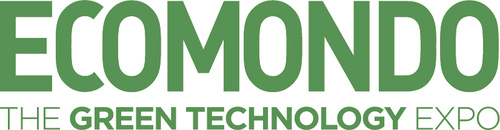 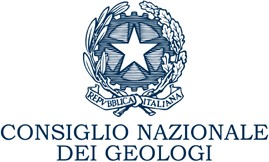 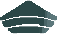 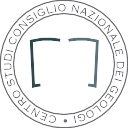 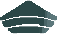 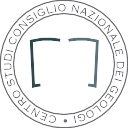  ECOMONDO 2022SCHEDA DI ISCRIZIONE IN PRESENZAQuartiere Fieristico di Rimini| Pad. C1 - Sala Gemini| 11 novembre 2022 Da restituire all’indirizzo email eventi@cngeologi.it INFORMATIVA SULLA PRIVACY: Ai sensi e per gli effetti dell'art. 13 del D.Lgs. 196/2003 e del Reg. UE 679/2016 La informiamo che i dati da Lei forniti verranno utilizzati dal Consiglio Nazionale dei Geologi nel pieno rispetto della normativa citata. I dati personali verranno utilizzati per la registrazione ai convegni/webinar organizzati dal CNG nell’ambito di ECOMONDO 2022                  (firma)…………………………....................................................................AUTORIZZAZIONI: Il Consiglio Nazionale dei Geologi è autorizzato ad iscrivermi alla newsletter istituzionale per ricevere materiale inerente il convegno/webinar in oggetto ed altre informazioni di carattere istituzionale, fatta salva la mia facoltà futura di cancellazione. (firma)…………………………...................................................................I crediti formativi, acquisiti dai geologi partecipanti ai Convegni suindicati saranno registrati direttamente dalla Segreteria Organizzativa sulla piattaforma WebGeo del C.N.G.Nome CognomeCodice fiscaleOrdine territoriale di appartenenzan° di iscrizionee-mail